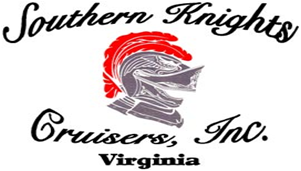 22nd ANNUAL SOUTHERN KNIGHTS CRUISERSVETERANS CAR & BIKE SHOWDATE: SATURDAY, AUGUST 6, 2022 8:00 AM TO 5:00 PM LOCATION: RICHARD BLAND COLLEGE CAMPUS,(11301 Johnson Rd. Petersburg, VA) (Rain date 10/01/2022)REGISTRATION 8:00 AM OPENING CEREMONY 11:00 AM Vehicle preregistration (mail-in) prior to July 31 is $20.00.Day of show and online registration: $25.00Cost: Free to SpectatorsContact for information and vehicle and vendor forms at our website:  www.southernknightscruisers.com  also at our Cruise-Ins held at HARDEES (1901 West Hundred Rd., Chester, VA Route 10), every Saturday night from Aprilthru October (weather permitting). FREEALL DONATIONS WILL GO TO: Fort Lee Holiday Helper Association, Fisher House #1162, McQuire Veterans Hospital Fund #1161, and Richard Bland SKC Scholarship fund.